TENDER NOTICENO-QTR/HR-Admin/25-05/2018/02Transportation of Containers under the Project of Coastal Highway in Quetta Telecom Region, QTR, BalochistanSealed tenders are invited from experienced vendors registered with PTCL for Transportation of Containers under the Project of Coastal Highway in Quetta Telecom Region, QTR, Balochistan.Tender documents can be obtained from the office of Manager Admin located in Room no. 225, Admin   block, Mir Jaffar Khan Jamali Road, Quetta OR office of Senior Manager Admin located in KTR-1, CTO Compound, I. I. Chundrigarh Road, Karachi on payment of Rs. 1,000/- (non-refundable) through cash/bank draft in favor of Senior Manager Finance PTCL QTR Quetta up to 25-10-2018.Tender documents complete in all respects containing Commercial and Technical offers should be dropped on or before 25-10-2018 by 1500 Hours in tender box kept in the office of Regional General Manager located in Admin block, Mir Jaffar Khan Jamali Road, Quetta OR office of Senior Manager Admin located in KTR-1, CTO Compound, I.I Chundrigarh Road, Karachi.Bid security of 02% of the quoted price of the tender should be put in a separate envelope along with Commercial offer in the shape of pay order in favor of Senior Manager Finance PTCL QTR Quetta. Bids without security money will be rejected.Bids received after the above mentioned deadline shall not be accepted.PTCL reserves the right to accept/reject any or all bids and to annul the bidding process at any time, without thereby incurring any liability to the affected bidder(s) or any obligations to inform the affected bidder(s) of the grounds for PTCL’s action.Vendor registration is mandatory for all the vendors interested to engage in business with or supply material/services to PTCL. It is essential to mention the Vendor Registration Code (VR Code) assigned by PTCL on Quotation/Bids submitted. VR forms may be downloaded from the following link:https://www.ptcl.com.pk/Info/Vendor-Registration-FormAll correspondence on the subject matter may be endorsed to the undersigned.Manager (Administration)Room no. 225, Admin BlockRGM Office, PTCLJaffar Khan Jamali Road, QuettaPhone: 081-2831333, 081-2824996.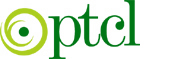 PAKISTAN TELECOMMUNICATION COMPANY LIMITEDOffice of the Senior Manager HR BP PTCL QTR Quetta